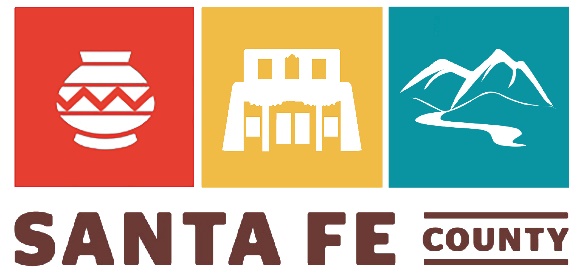 Tesuque Planning Committee MeetingCommunity BBQ Outreach Summary 9.28.19Community ParticipationAs part of the outreach effort for the Tesuque Planning Process, County staff attended the Tesuque Community BBQ at the Tesuque Fire Station on Saturday, September 28th. Live music, food and Fire promotional items for the kids attracted a large crowd. Over the span of four hours (12-4pm), an estimated 150 people came through to socialize. Staff quickly introduced the process over the microphone between band sets, as well as talking one-on-one with community members at the tables and next to the three posters on display: Santa Fe County Planning and Policy Framework, Tesuque Community District Boundary, and Share Your Thoughts. FeedbackComments written and shared in conversations during the event:Climate change and the climate emergency are increasing extreme weather, including longer droughts, bigger fires, and more damaging flooding in Tesuque- should be more planning for bigger floods and bigger firesBigger water events (floods) are affecting properties, how will the plan address this?Planning Committee should conduct a Hazard Vulnerability Analysis (can be done through NM DOH Emergency Operations Center)Bishop’s Lodge Road should be renamed “wall street” (because of all the walls)The County needs to carefully map the elements of the community plan into the SLDC, there are many, many inconsistenciesCounty Land Use and Commissioners need training in Code requirements and enforcementTesuque should start a free store (see Canada for reference)Widen roadway on right side of hill on Bishops Lodge Road near Big Tesuque (this land is available and would help road safety)Planning Committee should attend some of the County Fire meetings to understand what’s going on with FireThe width of 592 is scary for cars and bikes- maybe widen?How does Aamodt Settlement affect Griego Hill?